Meeting Notice of the Joint Powers Board of the Greenbush Middle River School District and Tri-County School District A meeting with representatives of the Greenbush Middle River School District [ISD #2683] School Board and representatives of the Tri-County School District [ISD #2358] School Board will be held on Monday, June 5, 2023 @ 6:00 pm in the Tri-County School Library.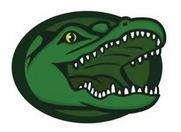 The purpose of the meeting is to review changes to the Joint Powers by-laws and review implementation steps that will occur in June in preparation for Mrs. Muckenhirn’s first day as the Districts’ shared Superintendent.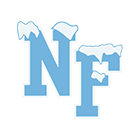 Topic: Joint Powers Board Meeting
Time: June 5, 2023 06:00 PM Central Time (US and Canada)

Join Zoom Meeting
https://us02web.zoom.us/j/85729537556?pwd=eGo2RkxtRXlpdzZJeUk5eFFQY0ZYdz09